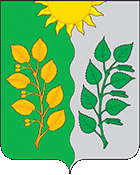 АДМИНИСТРАЦИЯСЕЛЬСКОГО ПОСЕЛЕНИЯ СУХАЯ ВЯЗОВКА МУНИЦИПАЛЬНОГО РАЙОНА ВОЛЖСКИЙ САМАРСКОЙ ОБЛАСТИПОСТАНОВЛЕНИЕот 11.04.2019 г. № 42 Об особом противопожарном режиме на территории сельского поселения Сухая Вязовка муниципального района Волжский Самарской областиВ соответствии с положениями Федерального Закона от 06.10.2003 №131-ФЗ «Об общих принципах организации местного самоуправления в Российской Федерации», Федерального закона от 21.12.1994 № 69-ФЗ «О пожарной безопасности», руководствуясь Уставом сельского поселения Сухая Вязовка муниципального района Волжский Самарской области, в целях предупреждения пожаров и гибели людей на них, Администрация сельского поселения Сухая Вязовка муниципального района Волжский Самарской области ПОСТАНОВЛЯЕТ:Ввести с  16 апреля по 30 сентября 2019 года, на территории сельского поселения Сухая Вязовка «ОСОБЫЙ  ПРОТИВОПОЖАРНЫЙ РЕЖИМ».В период особого противопожарного режима на территории сельского поселения Сухая Вязовка:- ограничить въезд транспортных средств и пребывание граждан в лесопосадках, а также проведение работ, связанных с разведением огня в лесном фонде;- запретить применение пиротехнических изделий и огневых эффектов в зданиях (сооружениях) и на открытых территориях;          - запретить сжигание мусора, отходов, сухой травы (стерни) на                  территории населенных пунктов, предприятий, организаций и частных           предпринимателей;       - организовать уборку мусора (отходов) с территорий           населенных пунктов, предприятий и организаций;          - запретить применять открытый огонь при посещении подвалов           сараев, чуланов  (спички, свечки и т.п.);          - запретить применять керосин и бензин для разжигания печей и           костров;- запретить складирование мусора, травы, листьев, веток и порубочных остатков продолжительностью более одних суток;          - иметь каждому домовому хозяйству граждан противопожарный           инвентарь (ведро, лопаты, багор, топор, бочки с водой,  огнетушители).3. Рекомендовать руководителям организаций расположенных на    территории сельского поселения Сухая Вязовка независимо от их организационно-правовых форма и форм собственности:- провести внеплановые противопожарные инструктажи и дополнительные практические занятия для работников по отработке действий при возникновении пожаров и эвакуации из зданий;                   - привести в исправное состояние источники противопожарного водоснабжения и первичные средства пожаротушения.Опубликовать настоящее Постановление в средствах массовой информации (газета «Вести сельского поселения Сухая Вязовка») и на официальном сайте Администрации сельского поселения Сухая Вязовка (www.suhaya-vyazovka.ru).Контроль за выполнением настоящего постановления оставляю за собой.Глава сельского поселения Сухая Вязовка                                                                     Н.А. Кудрявцева